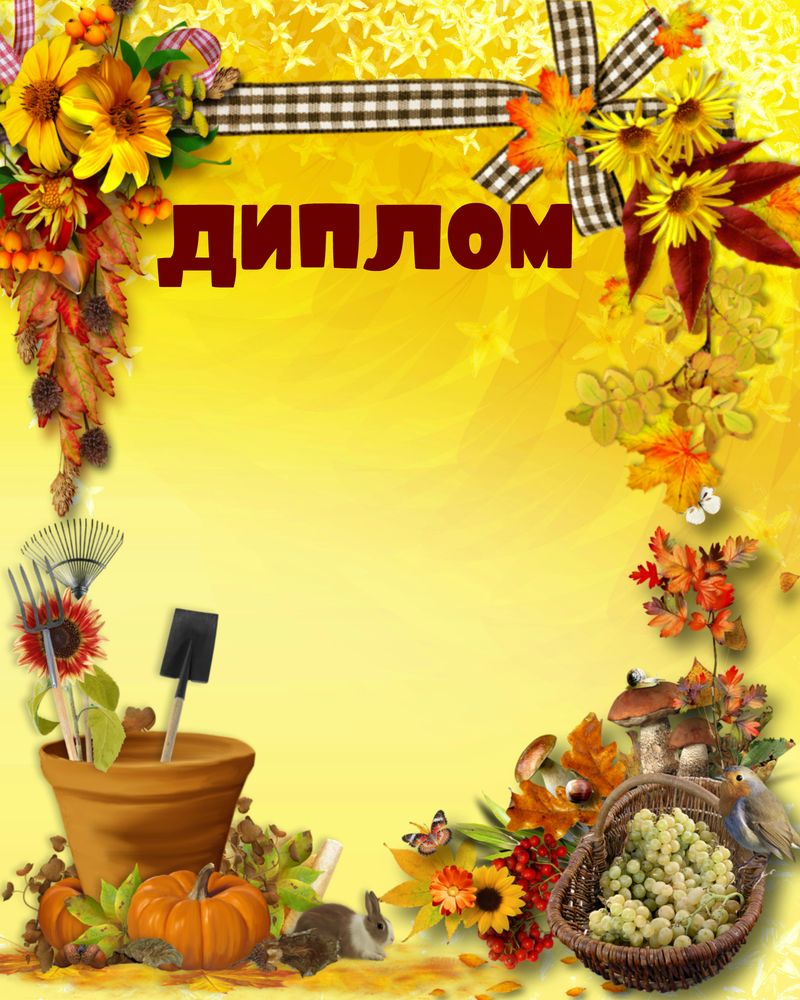 I степенинаграждаетсяГнедов Тимофей,воспитанникМКДОУ №1 «Ручеек»за победу в выставке «Дары осени»Руководители: Контарева А. Н., Усольцева Л. В.Заведующий МКДОУ №1 «Ручеек»: ___________ Афонина Р. М.